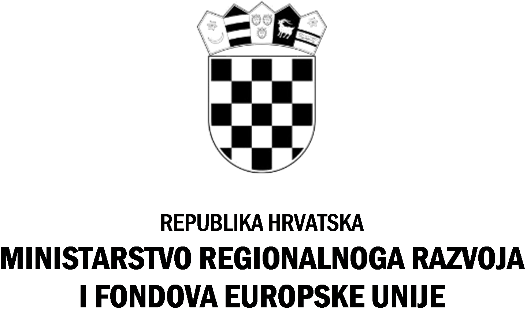 PRIJAVNI OBRAZAC zaJavni poziv za prijam osoba na stručno osposobljavanje bez zasnivanja radnog odnosa u Ministarstvu regionalnoga razvoja i fondova Europske unije ________________________(vlastoručni potpis)Provjerite jeste li prijavnom obrascu priložili:životopis, dokaz o odgovarajućem stupnju obrazovanja (preslika diplome ili potvrde o stečenoj stručnoj spremi za kandidate/kinje koji/e se prijavljuju na radno mjesto za koje je uvjet završen odgovarajući sveučilišni ili stručni studij, odnosno preslika svjedodžbe srednje škole za kandidate/kinje koji/e se prijavljuju na radno mjesto za koje je uvjet završena srednja stručna sprema),dokaz o hrvatskom državljanstvu,dokaz o tome da nemate više od 12 mjeseci staža u stečenoj kvalifikaciji, odnosno više od 12 mjeseci radnog iskustva u odgovarajućoj stručnoj spremi i struci (Kandidati/kinje moraju dostaviti elektronički zapis o radno-pravnom statusu, odnosno e-radnu knjižicu. Neće se priznati kao dokaz dostavljena Potvrda o stažu i plaći, s obzirom da ista ne sadrži potrebne podatke.)uvjerenje nadležnog suda da se protiv kandidata/kinje ne vodi kazneni postupak (ne starije od 6 mjeseci),uvjerenje o nezaposlenosti Hrvatskog zavoda za zapošljavanjePODACI O RADNOM MJESTU NA KOJE SE PRIJAVA ODNOSIPODACI O RADNOM MJESTU NA KOJE SE PRIJAVA ODNOSIPODACI O RADNOM MJESTU NA KOJE SE PRIJAVA ODNOSIPODACI O RADNOM MJESTU NA KOJE SE PRIJAVA ODNOSIRedni broj radnog mjesta iz Javnog poziva (16. i/ili 33.):Redni broj radnog mjesta iz Javnog poziva (16. i/ili 33.):OSOBNI PODACI KANDIDATAOSOBNI PODACI KANDIDATAOSOBNI PODACI KANDIDATAOSOBNI PODACI KANDIDATAIme:Prezime:Datum rođenja:Stručno zvanje:OIB:Podaci za kontakt kandidata:Podaci za kontakt kandidata:Podaci za kontakt kandidata:Podaci za kontakt kandidata:Mjesto stanovanja:Ulica i k.br:Telefon:GSM:e-mail: